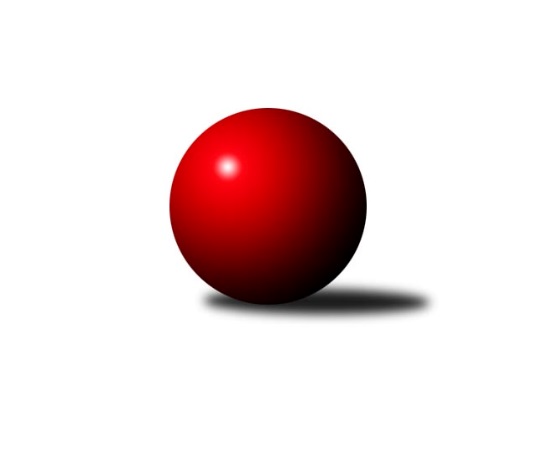 Č.2Ročník 2010/2011	6.5.2024 Severomoravská divize 2010/2011Statistika 2. kolaTabulka družstev:		družstvo	záp	výh	rem	proh	skore	sety	průměr	body	plné	dorážka	chyby	1.	KK Minerva Opava ˝A˝	2	2	0	0	26 : 6 	(14.0 : 10.0)	2571	4	1759	812	27	2.	TJ Tatran Litovel ˝A˝	2	2	0	0	22 : 10 	(15.0 : 9.0)	2598	4	1788	810	30	3.	SKK Ostrava ˝A˝	2	2	0	0	22 : 10 	(12.0 : 12.0)	2533	4	1693	840	23	4.	TJ  Odry ˝A˝	2	1	0	1	20 : 12 	(11.5 : 12.5)	2580	2	1746	834	17.5	5.	KK Šumperk ˝B˝	2	1	0	1	19 : 13 	(12.0 : 12.0)	2504	2	1712	792	29	6.	TJ Jiskra Rýmařov ˝A˝	2	1	0	1	18 : 14 	(14.0 : 10.0)	2570	2	1747	823	25.5	7.	TJ Sokol Bohumín ˝A˝	2	1	0	1	18 : 14 	(12.5 : 11.5)	2513	2	1750	763	33.5	8.	TJ Horní Benešov ˝C˝	2	1	0	1	16 : 16 	(11.5 : 12.5)	2553	2	1770	784	37.5	9.	TJ Sokol Sedlnice ˝A˝	2	1	0	1	14 : 18 	(12.5 : 11.5)	2518	2	1693	825	18.5	10.	Sokol Přemyslovice ˝B˝	2	1	0	1	14 : 18 	(10.0 : 14.0)	2462	2	1712	750	37.5	11.	TJ  Krnov ˝B˝	2	1	0	1	11 : 21 	(11.0 : 13.0)	2482	2	1708	775	35.5	12.	KK Hranice ˝A˝	2	0	0	2	10 : 22 	(12.0 : 12.0)	2555	0	1748	807	25.5	13.	TJ Horní Benešov ˝B˝	2	0	0	2	10 : 22 	(11.0 : 13.0)	2492	0	1723	769	37.5	14.	TJ VOKD Poruba ˝A˝	2	0	0	2	4 : 28 	(9.0 : 15.0)	2466	0	1718	748	30Tabulka doma:		družstvo	záp	výh	rem	proh	skore	sety	průměr	body	maximum	minimum	1.	KK Minerva Opava ˝A˝	2	2	0	0	26 : 6 	(14.0 : 10.0)	2571	4	2572	2570	2.	TJ Jiskra Rýmařov ˝A˝	1	1	0	0	16 : 0 	(8.0 : 4.0)	2613	2	2613	2613	3.	TJ  Odry ˝A˝	1	1	0	0	14 : 2 	(8.0 : 4.0)	2640	2	2640	2640	4.	TJ Sokol Bohumín ˝A˝	1	1	0	0	14 : 2 	(9.0 : 3.0)	2511	2	2511	2511	5.	TJ Horní Benešov ˝C˝	1	1	0	0	12 : 4 	(8.5 : 3.5)	2614	2	2614	2614	6.	TJ Tatran Litovel ˝A˝	1	1	0	0	12 : 4 	(9.0 : 3.0)	2610	2	2610	2610	7.	KK Šumperk ˝B˝	1	1	0	0	12 : 4 	(7.0 : 5.0)	2594	2	2594	2594	8.	Sokol Přemyslovice ˝B˝	1	1	0	0	12 : 4 	(7.0 : 5.0)	2549	2	2549	2549	9.	SKK Ostrava ˝A˝	1	1	0	0	12 : 4 	(7.0 : 5.0)	2523	2	2523	2523	10.	TJ Sokol Sedlnice ˝A˝	1	1	0	0	10 : 6 	(8.5 : 3.5)	2562	2	2562	2562	11.	TJ  Krnov ˝B˝	1	1	0	0	9 : 7 	(7.0 : 5.0)	2414	2	2414	2414	12.	TJ VOKD Poruba ˝A˝	0	0	0	0	0 : 0 	(0.0 : 0.0)	0	0	0	0	13.	TJ Horní Benešov ˝B˝	1	0	0	1	6 : 10 	(6.0 : 6.0)	2558	0	2558	2558	14.	KK Hranice ˝A˝	1	0	0	1	6 : 10 	(7.0 : 5.0)	2525	0	2525	2525Tabulka venku:		družstvo	záp	výh	rem	proh	skore	sety	průměr	body	maximum	minimum	1.	TJ Tatran Litovel ˝A˝	1	1	0	0	10 : 6 	(6.0 : 6.0)	2585	2	2585	2585	2.	SKK Ostrava ˝A˝	1	1	0	0	10 : 6 	(5.0 : 7.0)	2543	2	2543	2543	3.	KK Minerva Opava ˝A˝	0	0	0	0	0 : 0 	(0.0 : 0.0)	0	0	0	0	4.	KK Šumperk ˝B˝	1	0	0	1	7 : 9 	(5.0 : 7.0)	2414	0	2414	2414	5.	TJ  Odry ˝A˝	1	0	0	1	6 : 10 	(3.5 : 8.5)	2520	0	2520	2520	6.	KK Hranice ˝A˝	1	0	0	1	4 : 12 	(5.0 : 7.0)	2584	0	2584	2584	7.	TJ Sokol Bohumín ˝A˝	1	0	0	1	4 : 12 	(3.5 : 8.5)	2514	0	2514	2514	8.	TJ Horní Benešov ˝C˝	1	0	0	1	4 : 12 	(3.0 : 9.0)	2492	0	2492	2492	9.	TJ Sokol Sedlnice ˝A˝	1	0	0	1	4 : 12 	(4.0 : 8.0)	2473	0	2473	2473	10.	TJ Horní Benešov ˝B˝	1	0	0	1	4 : 12 	(5.0 : 7.0)	2425	0	2425	2425	11.	TJ  Krnov ˝B˝	1	0	0	1	2 : 14 	(4.0 : 8.0)	2550	0	2550	2550	12.	TJ Jiskra Rýmařov ˝A˝	1	0	0	1	2 : 14 	(6.0 : 6.0)	2526	0	2526	2526	13.	Sokol Přemyslovice ˝B˝	1	0	0	1	2 : 14 	(3.0 : 9.0)	2374	0	2374	2374	14.	TJ VOKD Poruba ˝A˝	2	0	0	2	4 : 28 	(9.0 : 15.0)	2466	0	2479	2452Tabulka podzimní části:		družstvo	záp	výh	rem	proh	skore	sety	průměr	body	doma	venku	1.	KK Minerva Opava ˝A˝	2	2	0	0	26 : 6 	(14.0 : 10.0)	2571	4 	2 	0 	0 	0 	0 	0	2.	TJ Tatran Litovel ˝A˝	2	2	0	0	22 : 10 	(15.0 : 9.0)	2598	4 	1 	0 	0 	1 	0 	0	3.	SKK Ostrava ˝A˝	2	2	0	0	22 : 10 	(12.0 : 12.0)	2533	4 	1 	0 	0 	1 	0 	0	4.	TJ  Odry ˝A˝	2	1	0	1	20 : 12 	(11.5 : 12.5)	2580	2 	1 	0 	0 	0 	0 	1	5.	KK Šumperk ˝B˝	2	1	0	1	19 : 13 	(12.0 : 12.0)	2504	2 	1 	0 	0 	0 	0 	1	6.	TJ Jiskra Rýmařov ˝A˝	2	1	0	1	18 : 14 	(14.0 : 10.0)	2570	2 	1 	0 	0 	0 	0 	1	7.	TJ Sokol Bohumín ˝A˝	2	1	0	1	18 : 14 	(12.5 : 11.5)	2513	2 	1 	0 	0 	0 	0 	1	8.	TJ Horní Benešov ˝C˝	2	1	0	1	16 : 16 	(11.5 : 12.5)	2553	2 	1 	0 	0 	0 	0 	1	9.	TJ Sokol Sedlnice ˝A˝	2	1	0	1	14 : 18 	(12.5 : 11.5)	2518	2 	1 	0 	0 	0 	0 	1	10.	Sokol Přemyslovice ˝B˝	2	1	0	1	14 : 18 	(10.0 : 14.0)	2462	2 	1 	0 	0 	0 	0 	1	11.	TJ  Krnov ˝B˝	2	1	0	1	11 : 21 	(11.0 : 13.0)	2482	2 	1 	0 	0 	0 	0 	1	12.	KK Hranice ˝A˝	2	0	0	2	10 : 22 	(12.0 : 12.0)	2555	0 	0 	0 	1 	0 	0 	1	13.	TJ Horní Benešov ˝B˝	2	0	0	2	10 : 22 	(11.0 : 13.0)	2492	0 	0 	0 	1 	0 	0 	1	14.	TJ VOKD Poruba ˝A˝	2	0	0	2	4 : 28 	(9.0 : 15.0)	2466	0 	0 	0 	0 	0 	0 	2Tabulka jarní části:		družstvo	záp	výh	rem	proh	skore	sety	průměr	body	doma	venku	1.	Sokol Přemyslovice ˝B˝	0	0	0	0	0 : 0 	(0.0 : 0.0)	0	0 	0 	0 	0 	0 	0 	0 	2.	KK Minerva Opava ˝A˝	0	0	0	0	0 : 0 	(0.0 : 0.0)	0	0 	0 	0 	0 	0 	0 	0 	3.	SKK Ostrava ˝A˝	0	0	0	0	0 : 0 	(0.0 : 0.0)	0	0 	0 	0 	0 	0 	0 	0 	4.	TJ Sokol Bohumín ˝A˝	0	0	0	0	0 : 0 	(0.0 : 0.0)	0	0 	0 	0 	0 	0 	0 	0 	5.	TJ Jiskra Rýmařov ˝A˝	0	0	0	0	0 : 0 	(0.0 : 0.0)	0	0 	0 	0 	0 	0 	0 	0 	6.	KK Hranice ˝A˝	0	0	0	0	0 : 0 	(0.0 : 0.0)	0	0 	0 	0 	0 	0 	0 	0 	7.	TJ Horní Benešov ˝B˝	0	0	0	0	0 : 0 	(0.0 : 0.0)	0	0 	0 	0 	0 	0 	0 	0 	8.	TJ Tatran Litovel ˝A˝	0	0	0	0	0 : 0 	(0.0 : 0.0)	0	0 	0 	0 	0 	0 	0 	0 	9.	TJ VOKD Poruba ˝A˝	0	0	0	0	0 : 0 	(0.0 : 0.0)	0	0 	0 	0 	0 	0 	0 	0 	10.	TJ Horní Benešov ˝C˝	0	0	0	0	0 : 0 	(0.0 : 0.0)	0	0 	0 	0 	0 	0 	0 	0 	11.	TJ Sokol Sedlnice ˝A˝	0	0	0	0	0 : 0 	(0.0 : 0.0)	0	0 	0 	0 	0 	0 	0 	0 	12.	KK Šumperk ˝B˝	0	0	0	0	0 : 0 	(0.0 : 0.0)	0	0 	0 	0 	0 	0 	0 	0 	13.	TJ  Odry ˝A˝	0	0	0	0	0 : 0 	(0.0 : 0.0)	0	0 	0 	0 	0 	0 	0 	0 	14.	TJ  Krnov ˝B˝	0	0	0	0	0 : 0 	(0.0 : 0.0)	0	0 	0 	0 	0 	0 	0 	0 Zisk bodů pro družstvo:		jméno hráče	družstvo	body	zápasy	v %	dílčí body	sety	v %	1.	Ivo Stuchlík 	TJ Sokol Sedlnice ˝A˝ 	4	/	2	(100%)		/		(%)	2.	Miroslav Pytel 	SKK Ostrava ˝A˝ 	4	/	2	(100%)		/		(%)	3.	Jiří Šoupal 	Sokol Přemyslovice ˝B˝ 	4	/	2	(100%)		/		(%)	4.	Luděk Slanina 	KK Minerva Opava ˝A˝ 	4	/	2	(100%)		/		(%)	5.	Petr Axman 	TJ Tatran Litovel ˝A˝ 	4	/	2	(100%)		/		(%)	6.	Kamil Axman 	TJ Tatran Litovel ˝A˝ 	4	/	2	(100%)		/		(%)	7.	Pavel Heinisch 	KK Šumperk ˝B˝ 	4	/	2	(100%)		/		(%)	8.	Petr Holas 	SKK Ostrava ˝A˝ 	4	/	2	(100%)		/		(%)	9.	Vladislav Pečinka 	TJ Horní Benešov ˝C˝ 	4	/	2	(100%)		/		(%)	10.	Aleš Kohutek 	TJ Sokol Bohumín ˝A˝ 	4	/	2	(100%)		/		(%)	11.	Martin Weiss 	TJ  Krnov ˝B˝ 	4	/	2	(100%)		/		(%)	12.	Karel Chlevišťan 	TJ  Odry ˝A˝ 	4	/	2	(100%)		/		(%)	13.	Zdeněk Černý 	TJ Horní Benešov ˝C˝ 	4	/	2	(100%)		/		(%)	14.	Vladimír Heiser 	KK Minerva Opava ˝A˝ 	4	/	2	(100%)		/		(%)	15.	Vladimír Šipula 	TJ Sokol Bohumín ˝A˝ 	4	/	2	(100%)		/		(%)	16.	Bohuslav Čuba 	TJ Horní Benešov ˝B˝ 	4	/	2	(100%)		/		(%)	17.	Jaroslav Lušovský 	TJ  Odry ˝A˝ 	4	/	2	(100%)		/		(%)	18.	Martin Jindra 	TJ Tatran Litovel ˝A˝ 	2	/	1	(100%)		/		(%)	19.	Stanislav Brokl 	KK Minerva Opava ˝A˝ 	2	/	1	(100%)		/		(%)	20.	Dalibor Vinklar 	KK Hranice ˝A˝ 	2	/	1	(100%)		/		(%)	21.	Robert Kučerka 	TJ Horní Benešov ˝B˝ 	2	/	1	(100%)		/		(%)	22.	Ladislav Janáč 	TJ Jiskra Rýmařov ˝A˝ 	2	/	1	(100%)		/		(%)	23.	Karel Pitrun 	KK Hranice ˝A˝ 	2	/	1	(100%)		/		(%)	24.	David Hampl 	TJ Jiskra Rýmařov ˝A˝ 	2	/	1	(100%)		/		(%)	25.	Pavel Gerlich 	SKK Ostrava ˝A˝ 	2	/	1	(100%)		/		(%)	26.	Petr Luzar 	KK Minerva Opava ˝A˝ 	2	/	1	(100%)		/		(%)	27.	Gustav Vojtek 	KK Šumperk ˝B˝ 	2	/	1	(100%)		/		(%)	28.	Zdeněk Kment 	TJ Horní Benešov ˝B˝ 	2	/	1	(100%)		/		(%)	29.	Martin Mikeska 	TJ Jiskra Rýmařov ˝A˝ 	2	/	1	(100%)		/		(%)	30.	Jakub Mokoš 	TJ Tatran Litovel ˝A˝ 	2	/	1	(100%)		/		(%)	31.	Jaroslav Vymazal 	KK Šumperk ˝B˝ 	2	/	1	(100%)		/		(%)	32.	Petr Matějka 	KK Šumperk ˝B˝ 	2	/	2	(50%)		/		(%)	33.	Petr Dankovič 	TJ Horní Benešov ˝B˝ 	2	/	2	(50%)		/		(%)	34.	Milan Dvorský 	Sokol Přemyslovice ˝B˝ 	2	/	2	(50%)		/		(%)	35.	Petr Kuttler 	TJ Sokol Bohumín ˝A˝ 	2	/	2	(50%)		/		(%)	36.	Jaroslav Tezzele 	TJ Jiskra Rýmařov ˝A˝ 	2	/	2	(50%)		/		(%)	37.	Adam Chvostek 	TJ Sokol Sedlnice ˝A˝ 	2	/	2	(50%)		/		(%)	38.	Milan Vymazal 	KK Šumperk ˝B˝ 	2	/	2	(50%)		/		(%)	39.	Jiří Trnka 	SKK Ostrava ˝A˝ 	2	/	2	(50%)		/		(%)	40.	Tomáš Truxa 	TJ Tatran Litovel ˝A˝ 	2	/	2	(50%)		/		(%)	41.	Martin Skopal 	TJ VOKD Poruba ˝A˝ 	2	/	2	(50%)		/		(%)	42.	Lucie Holeszová 	TJ Sokol Bohumín ˝A˝ 	2	/	2	(50%)		/		(%)	43.	Tomáš Černý 	TJ Horní Benešov ˝C˝ 	2	/	2	(50%)		/		(%)	44.	Aleš Fischer 	KK Minerva Opava ˝A˝ 	2	/	2	(50%)		/		(%)	45.	Rostislav Bareš 	TJ VOKD Poruba ˝A˝ 	2	/	2	(50%)		/		(%)	46.	Vladimír Hudec 	KK Hranice ˝A˝ 	2	/	2	(50%)		/		(%)	47.	Rostislav Kletenský 	TJ Sokol Sedlnice ˝A˝ 	2	/	2	(50%)		/		(%)	48.	Miroslav Dimidenko 	TJ  Odry ˝A˝ 	2	/	2	(50%)		/		(%)	49.	Jan Šebek 	TJ  Odry ˝A˝ 	2	/	2	(50%)		/		(%)	50.	Milan Dědáček 	TJ Jiskra Rýmařov ˝A˝ 	2	/	2	(50%)		/		(%)	51.	Štěpán Charník 	TJ Jiskra Rýmařov ˝A˝ 	2	/	2	(50%)		/		(%)	52.	Jaromír Piska 	TJ Sokol Bohumín ˝A˝ 	2	/	2	(50%)		/		(%)	53.	Petr  Pavelka ml 	KK Hranice ˝A˝ 	2	/	2	(50%)		/		(%)	54.	Petr  Pavelka st 	KK Hranice ˝A˝ 	2	/	2	(50%)		/		(%)	55.	Stanislav Ovšák 	TJ  Odry ˝A˝ 	2	/	2	(50%)		/		(%)	56.	Miroslav Mikulský 	TJ Sokol Sedlnice ˝A˝ 	2	/	2	(50%)		/		(%)	57.	Miluše Rychová 	TJ  Krnov ˝B˝ 	2	/	2	(50%)		/		(%)	58.	Zdeněk Chlopčík 	KK Minerva Opava ˝A˝ 	2	/	2	(50%)		/		(%)	59.	Michal Rašťák 	TJ Horní Benešov ˝C˝ 	2	/	2	(50%)		/		(%)	60.	Zdeněk Peč 	Sokol Přemyslovice ˝B˝ 	2	/	2	(50%)		/		(%)	61.	Marek Hampl 	TJ Jiskra Rýmařov ˝A˝ 	2	/	2	(50%)		/		(%)	62.	Josef Plšek 	KK Minerva Opava ˝A˝ 	2	/	2	(50%)		/		(%)	63.	Zdeněk Grulich 	Sokol Přemyslovice ˝B˝ 	2	/	2	(50%)		/		(%)	64.	Libor Tkáč 	SKK Ostrava ˝A˝ 	2	/	2	(50%)		/		(%)	65.	Petr Dvorský 	TJ  Odry ˝A˝ 	2	/	2	(50%)		/		(%)	66.	Vladimír Vavrečka 	TJ  Krnov ˝B˝ 	2	/	2	(50%)		/		(%)	67.	Pavel Jalůvka 	TJ  Krnov ˝B˝ 	1	/	1	(50%)		/		(%)	68.	Michal Strachota 	KK Šumperk ˝B˝ 	1	/	2	(25%)		/		(%)	69.	Jaromír Čech 	TJ  Krnov ˝B˝ 	0	/	1	(0%)		/		(%)	70.	František Vícha 	TJ  Krnov ˝B˝ 	0	/	1	(0%)		/		(%)	71.	Michal Ihnát 	TJ Jiskra Rýmařov ˝A˝ 	0	/	1	(0%)		/		(%)	72.	Miroslav Talášek 	TJ Tatran Litovel ˝A˝ 	0	/	1	(0%)		/		(%)	73.	Břetislav Mrkvica 	TJ Sokol Sedlnice ˝A˝ 	0	/	1	(0%)		/		(%)	74.	Jan Mika 	TJ VOKD Poruba ˝A˝ 	0	/	1	(0%)		/		(%)	75.	Stanislav Kopal 	TJ  Krnov ˝B˝ 	0	/	1	(0%)		/		(%)	76.	Zdeněk Žanda 	TJ Horní Benešov ˝B˝ 	0	/	1	(0%)		/		(%)	77.	Stanislav Brejcha 	TJ Sokol Sedlnice ˝A˝ 	0	/	1	(0%)		/		(%)	78.	Petr Rak 	TJ Horní Benešov ˝B˝ 	0	/	1	(0%)		/		(%)	79.	Jan Polášek 	SKK Ostrava ˝A˝ 	0	/	1	(0%)		/		(%)	80.	Vladimír Trojek 	TJ VOKD Poruba ˝A˝ 	0	/	1	(0%)		/		(%)	81.	David Láčík 	TJ Horní Benešov ˝B˝ 	0	/	1	(0%)		/		(%)	82.	František Baleka 	TJ Tatran Litovel ˝A˝ 	0	/	1	(0%)		/		(%)	83.	Jiří Terrich 	KK Hranice ˝A˝ 	0	/	2	(0%)		/		(%)	84.	Ladislav Mika 	TJ VOKD Poruba ˝A˝ 	0	/	2	(0%)		/		(%)	85.	Michal Blažek 	TJ Horní Benešov ˝B˝ 	0	/	2	(0%)		/		(%)	86.	Petr Vaněk 	TJ  Krnov ˝B˝ 	0	/	2	(0%)		/		(%)	87.	Zbyněk Černý 	TJ Horní Benešov ˝C˝ 	0	/	2	(0%)		/		(%)	88.	Jiří Čamek 	TJ Tatran Litovel ˝A˝ 	0	/	2	(0%)		/		(%)	89.	Zdeněk Kuna 	SKK Ostrava ˝A˝ 	0	/	2	(0%)		/		(%)	90.	Jan Sedláček 	Sokol Přemyslovice ˝B˝ 	0	/	2	(0%)		/		(%)	91.	Michael Dostál 	TJ Horní Benešov ˝C˝ 	0	/	2	(0%)		/		(%)	92.	Petr Brablec 	TJ VOKD Poruba ˝A˝ 	0	/	2	(0%)		/		(%)	93.	Ivo Marek 	TJ VOKD Poruba ˝A˝ 	0	/	2	(0%)		/		(%)	94.	Jan Stuchlík 	TJ Sokol Sedlnice ˝A˝ 	0	/	2	(0%)		/		(%)	95.	Jan Semrád 	KK Šumperk ˝B˝ 	0	/	2	(0%)		/		(%)	96.	Fridrich Péli 	TJ Sokol Bohumín ˝A˝ 	0	/	2	(0%)		/		(%)	97.	Eduard Tomek 	Sokol Přemyslovice ˝B˝ 	0	/	2	(0%)		/		(%)	98.	Kamil Bartoš 	KK Hranice ˝A˝ 	0	/	2	(0%)		/		(%)Průměry na kuželnách:		kuželna	průměr	plné	dorážka	chyby	výkon na hráče	1.	TJ Odry, 1-4	2595	1763	832	24.5	(432.5)	2.	KK Šumperk, 1-4	2589	1740	849	18.0	(431.5)	3.	 Horní Benešov, 1-4	2567	1775	792	35.8	(428.0)	4.	TJ Tatran Litovel, 1-2	2551	1766	784	27.5	(425.2)	5.	KK Jiskra Rýmařov, 1-4	2546	1728	817	21.0	(424.3)	6.	TJ Sokol Sedlnice, 1-2	2541	1721	820	15.5	(423.5)	7.	Minerva Opava, 1-2	2535	1726	808	26.0	(422.5)	8.	KK Hranice, 1-2	2534	1743	791	27.5	(422.3)	9.	Sokol Přemyslovice, 1-4	2500	1758	742	35.5	(416.8)	10.	SKK Ostrava, 1-2	2474	1685	789	32.5	(412.3)	11.	TJ Sokol Bohumín, 1-4	2442	1695	747	40.0	(407.1)	12.	TJ Krnov, 1-2	2414	1660	754	42.0	(402.3)Nejlepší výkony na kuželnách:TJ Odry, 1-4TJ  Odry ˝A˝	2640	2. kolo	Jaroslav Lušovský 	TJ  Odry ˝A˝	450	2. koloTJ  Krnov ˝B˝	2550	2. kolo	Karel Chlevišťan 	TJ  Odry ˝A˝	450	2. kolo		. kolo	František Vícha 	TJ  Krnov ˝B˝	448	2. kolo		. kolo	Stanislav Ovšák 	TJ  Odry ˝A˝	444	2. kolo		. kolo	Miroslav Dimidenko 	TJ  Odry ˝A˝	439	2. kolo		. kolo	Martin Weiss 	TJ  Krnov ˝B˝	438	2. kolo		. kolo	Petr Vaněk 	TJ  Krnov ˝B˝	438	2. kolo		. kolo	Petr Dvorský 	TJ  Odry ˝A˝	432	2. kolo		. kolo	Jan Šebek 	TJ  Odry ˝A˝	425	2. kolo		. kolo	Jaromír Čech 	TJ  Krnov ˝B˝	415	2. koloKK Šumperk, 1-4KK Šumperk ˝B˝	2594	2. kolo	Petr  Pavelka ml 	KK Hranice ˝A˝	491	2. koloKK Hranice ˝A˝	2584	2. kolo	Pavel Heinisch 	KK Šumperk ˝B˝	458	2. kolo		. kolo	Jaroslav Vymazal 	KK Šumperk ˝B˝	448	2. kolo		. kolo	Petr Matějka 	KK Šumperk ˝B˝	446	2. kolo		. kolo	Milan Vymazal 	KK Šumperk ˝B˝	443	2. kolo		. kolo	Jiří Terrich 	KK Hranice ˝A˝	439	2. kolo		. kolo	Karel Pitrun 	KK Hranice ˝A˝	418	2. kolo		. kolo	Kamil Bartoš 	KK Hranice ˝A˝	417	2. kolo		. kolo	Petr  Pavelka st 	KK Hranice ˝A˝	417	2. kolo		. kolo	Michal Strachota 	KK Šumperk ˝B˝	404	2. kolo Horní Benešov, 1-4TJ Horní Benešov ˝C˝	2614	1. kolo	Kamil Axman 	TJ Tatran Litovel ˝A˝	452	1. koloTJ Tatran Litovel ˝A˝	2585	1. kolo	Vladislav Pečinka 	TJ Horní Benešov ˝C˝	452	1. koloTJ Horní Benešov ˝B˝	2558	1. kolo	Petr Axman 	TJ Tatran Litovel ˝A˝	447	1. koloTJ Sokol Bohumín ˝A˝	2514	1. kolo	Zdeněk Černý 	TJ Horní Benešov ˝C˝	446	1. kolo		. kolo	Zdeněk Kment 	TJ Horní Benešov ˝B˝	444	1. kolo		. kolo	Vladimír Šipula 	TJ Sokol Bohumín ˝A˝	444	1. kolo		. kolo	Aleš Kohutek 	TJ Sokol Bohumín ˝A˝	443	1. kolo		. kolo	Michal Rašťák 	TJ Horní Benešov ˝C˝	442	1. kolo		. kolo	Miroslav Talášek 	TJ Tatran Litovel ˝A˝	440	1. kolo		. kolo	Michael Dostál 	TJ Horní Benešov ˝C˝	439	1. koloTJ Tatran Litovel, 1-2TJ Tatran Litovel ˝A˝	2610	2. kolo	Kamil Axman 	TJ Tatran Litovel ˝A˝	456	2. koloTJ Horní Benešov ˝C˝	2492	2. kolo	Zdeněk Černý 	TJ Horní Benešov ˝C˝	452	2. kolo		. kolo	Martin Jindra 	TJ Tatran Litovel ˝A˝	451	2. kolo		. kolo	Jiří Čamek 	TJ Tatran Litovel ˝A˝	444	2. kolo		. kolo	Petr Axman 	TJ Tatran Litovel ˝A˝	442	2. kolo		. kolo	Jakub Mokoš 	TJ Tatran Litovel ˝A˝	427	2. kolo		. kolo	Tomáš Černý 	TJ Horní Benešov ˝C˝	421	2. kolo		. kolo	Zbyněk Černý 	TJ Horní Benešov ˝C˝	421	2. kolo		. kolo	Vladislav Pečinka 	TJ Horní Benešov ˝C˝	418	2. kolo		. kolo	Michael Dostál 	TJ Horní Benešov ˝C˝	395	2. koloKK Jiskra Rýmařov, 1-4TJ Jiskra Rýmařov ˝A˝	2613	2. kolo	Štěpán Charník 	TJ Jiskra Rýmařov ˝A˝	467	2. koloTJ VOKD Poruba ˝A˝	2479	2. kolo	Milan Dědáček 	TJ Jiskra Rýmařov ˝A˝	445	2. kolo		. kolo	Martin Skopal 	TJ VOKD Poruba ˝A˝	444	2. kolo		. kolo	Petr Brablec 	TJ VOKD Poruba ˝A˝	442	2. kolo		. kolo	Marek Hampl 	TJ Jiskra Rýmařov ˝A˝	432	2. kolo		. kolo	Jaroslav Tezzele 	TJ Jiskra Rýmařov ˝A˝	430	2. kolo		. kolo	Ladislav Mika 	TJ VOKD Poruba ˝A˝	423	2. kolo		. kolo	David Hampl 	TJ Jiskra Rýmařov ˝A˝	421	2. kolo		. kolo	Martin Mikeska 	TJ Jiskra Rýmařov ˝A˝	418	2. kolo		. kolo	Ivo Marek 	TJ VOKD Poruba ˝A˝	405	2. koloTJ Sokol Sedlnice, 1-2TJ Sokol Sedlnice ˝A˝	2562	1. kolo	Ivo Stuchlík 	TJ Sokol Sedlnice ˝A˝	467	1. koloTJ  Odry ˝A˝	2520	1. kolo	Miroslav Mikulský 	TJ Sokol Sedlnice ˝A˝	435	1. kolo		. kolo	Rostislav Kletenský 	TJ Sokol Sedlnice ˝A˝	433	1. kolo		. kolo	Jaroslav Lušovský 	TJ  Odry ˝A˝	431	1. kolo		. kolo	Jan Šebek 	TJ  Odry ˝A˝	426	1. kolo		. kolo	Petr Dvorský 	TJ  Odry ˝A˝	423	1. kolo		. kolo	Stanislav Ovšák 	TJ  Odry ˝A˝	423	1. kolo		. kolo	Jan Stuchlík 	TJ Sokol Sedlnice ˝A˝	422	1. kolo		. kolo	Karel Chlevišťan 	TJ  Odry ˝A˝	417	1. kolo		. kolo	Adam Chvostek 	TJ Sokol Sedlnice ˝A˝	405	1. koloMinerva Opava, 1-2KK Minerva Opava ˝A˝	2572	1. kolo	Luděk Slanina 	KK Minerva Opava ˝A˝	456	2. koloKK Minerva Opava ˝A˝	2570	2. kolo	Ladislav Janáč 	TJ Jiskra Rýmařov ˝A˝	455	1. koloTJ Jiskra Rýmařov ˝A˝	2526	1. kolo	Vladimír Heiser 	KK Minerva Opava ˝A˝	455	2. koloTJ Sokol Sedlnice ˝A˝	2473	2. kolo	Ivo Stuchlík 	TJ Sokol Sedlnice ˝A˝	450	2. kolo		. kolo	Vladimír Heiser 	KK Minerva Opava ˝A˝	449	1. kolo		. kolo	Milan Dědáček 	TJ Jiskra Rýmařov ˝A˝	446	1. kolo		. kolo	Stanislav Brokl 	KK Minerva Opava ˝A˝	445	2. kolo		. kolo	Luděk Slanina 	KK Minerva Opava ˝A˝	432	1. kolo		. kolo	Aleš Fischer 	KK Minerva Opava ˝A˝	426	2. kolo		. kolo	Zdeněk Chlopčík 	KK Minerva Opava ˝A˝	426	1. koloKK Hranice, 1-2SKK Ostrava ˝A˝	2543	1. kolo	Petr  Pavelka st 	KK Hranice ˝A˝	472	1. koloKK Hranice ˝A˝	2525	1. kolo	Petr Holas 	SKK Ostrava ˝A˝	447	1. kolo		. kolo	Jiří Trnka 	SKK Ostrava ˝A˝	445	1. kolo		. kolo	Vladimír Hudec 	KK Hranice ˝A˝	437	1. kolo		. kolo	Pavel Gerlich 	SKK Ostrava ˝A˝	426	1. kolo		. kolo	Libor Tkáč 	SKK Ostrava ˝A˝	423	1. kolo		. kolo	Dalibor Vinklar 	KK Hranice ˝A˝	422	1. kolo		. kolo	Jiří Terrich 	KK Hranice ˝A˝	410	1. kolo		. kolo	Miroslav Pytel 	SKK Ostrava ˝A˝	403	1. kolo		. kolo	Zdeněk Kuna 	SKK Ostrava ˝A˝	399	1. koloSokol Přemyslovice, 1-4Sokol Přemyslovice ˝B˝	2549	1. kolo	Rostislav Bareš 	TJ VOKD Poruba ˝A˝	451	1. koloTJ VOKD Poruba ˝A˝	2452	1. kolo	Milan Dvorský 	Sokol Přemyslovice ˝B˝	444	1. kolo		. kolo	Zdeněk Peč 	Sokol Přemyslovice ˝B˝	437	1. kolo		. kolo	Eduard Tomek 	Sokol Přemyslovice ˝B˝	426	1. kolo		. kolo	Zdeněk Grulich 	Sokol Přemyslovice ˝B˝	424	1. kolo		. kolo	Jiří Šoupal 	Sokol Přemyslovice ˝B˝	418	1. kolo		. kolo	Martin Skopal 	TJ VOKD Poruba ˝A˝	412	1. kolo		. kolo	Ladislav Mika 	TJ VOKD Poruba ˝A˝	407	1. kolo		. kolo	Jan Mika 	TJ VOKD Poruba ˝A˝	405	1. kolo		. kolo	Jan Sedláček 	Sokol Přemyslovice ˝B˝	400	1. koloSKK Ostrava, 1-2SKK Ostrava ˝A˝	2523	2. kolo	Miroslav Pytel 	SKK Ostrava ˝A˝	462	2. koloTJ Horní Benešov ˝B˝	2425	2. kolo	Jiří Trnka 	SKK Ostrava ˝A˝	439	2. kolo		. kolo	Petr Rak 	TJ Horní Benešov ˝B˝	417	2. kolo		. kolo	Libor Tkáč 	SKK Ostrava ˝A˝	416	2. kolo		. kolo	Bohuslav Čuba 	TJ Horní Benešov ˝B˝	415	2. kolo		. kolo	Robert Kučerka 	TJ Horní Benešov ˝B˝	408	2. kolo		. kolo	Petr Holas 	SKK Ostrava ˝A˝	406	2. kolo		. kolo	Jan Polášek 	SKK Ostrava ˝A˝	400	2. kolo		. kolo	Zdeněk Kuna 	SKK Ostrava ˝A˝	400	2. kolo		. kolo	Michal Blažek 	TJ Horní Benešov ˝B˝	397	2. koloTJ Sokol Bohumín, 1-4TJ Sokol Bohumín ˝A˝	2511	2. kolo	Petr Kuttler 	TJ Sokol Bohumín ˝A˝	446	2. koloSokol Přemyslovice ˝B˝	2374	2. kolo	Vladimír Šipula 	TJ Sokol Bohumín ˝A˝	432	2. kolo		. kolo	Eduard Tomek 	Sokol Přemyslovice ˝B˝	424	2. kolo		. kolo	Milan Dvorský 	Sokol Přemyslovice ˝B˝	424	2. kolo		. kolo	Jaromír Piska 	TJ Sokol Bohumín ˝A˝	420	2. kolo		. kolo	Lucie Holeszová 	TJ Sokol Bohumín ˝A˝	417	2. kolo		. kolo	Aleš Kohutek 	TJ Sokol Bohumín ˝A˝	410	2. kolo		. kolo	Jiří Šoupal 	Sokol Přemyslovice ˝B˝	405	2. kolo		. kolo	Fridrich Péli 	TJ Sokol Bohumín ˝A˝	386	2. kolo		. kolo	Jan Sedláček 	Sokol Přemyslovice ˝B˝	379	2. koloTJ Krnov, 1-2KK Šumperk ˝B˝	2414	1. kolo	Martin Weiss 	TJ  Krnov ˝B˝	428	1. koloTJ  Krnov ˝B˝	2414	1. kolo	Gustav Vojtek 	KK Šumperk ˝B˝	415	1. kolo		. kolo	Miluše Rychová 	TJ  Krnov ˝B˝	409	1. kolo		. kolo	Jan Semrád 	KK Šumperk ˝B˝	405	1. kolo		. kolo	Pavel Heinisch 	KK Šumperk ˝B˝	404	1. kolo		. kolo	Michal Strachota 	KK Šumperk ˝B˝	402	1. kolo		. kolo	Pavel Jalůvka 	TJ  Krnov ˝B˝	402	1. kolo		. kolo	Vladimír Vavrečka 	TJ  Krnov ˝B˝	401	1. kolo		. kolo	Petr Matějka 	KK Šumperk ˝B˝	396	1. kolo		. kolo	Petr Vaněk 	TJ  Krnov ˝B˝	393	1. koloČetnost výsledků:	9.0 : 7.0	1x	6.0 : 10.0	2x	16.0 : 0.0	1x	14.0 : 2.0	3x	12.0 : 4.0	6x	10.0 : 6.0	1x